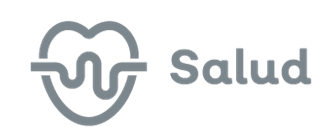 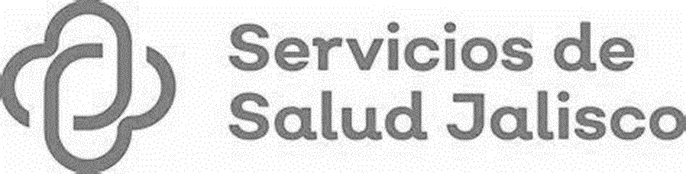 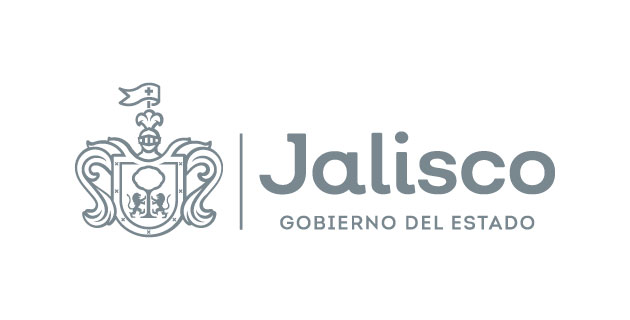 GOBIERNO DEL ESTADO DE JALISCOORGANISMO PÚBLICO DESCENTRALIZADO SERVICIOS DE SALUD JALISCOLICITACIÓN PÚBLICA NACIONAL SECGSSJ-LCCC-075-2023 CON CONCURRENCIA DE COMITÉ“SERVICIO INTEGRAL DE TOMA, LECTURA DE MASTOGRAFÍA, ULTRASONIDO COMPLEMENTARIO, MANTENIMIENTO PREVENTIVO Y CORRECTIVO Y CONTROL DE CALIDAD DE LOS MASTÓGRAFOS DEL O.P.D. SERVICIOS DE SALUD JALISCO, PARA EL EJERCICIO 2024"Esta difusión tiene carácter informativo, para más información los licitantes deberán consultar el Sistema Electrónico de Compras Gubernamentales del Organismo Público Descentralizado Servicios de Salud Jalisco. Ubicado en el portal https://sifssj.jalisco.gob.mx/requisition/tree del Organismo Público Descentralizado Servicios de Salud Jalisco.